Appendix Table 1. Performance of the ALC score in the derivation sample and at internal and external validation.Appendix Figure 1. Decision curve analysis. Net benefit of using a model to predict 28-day mortality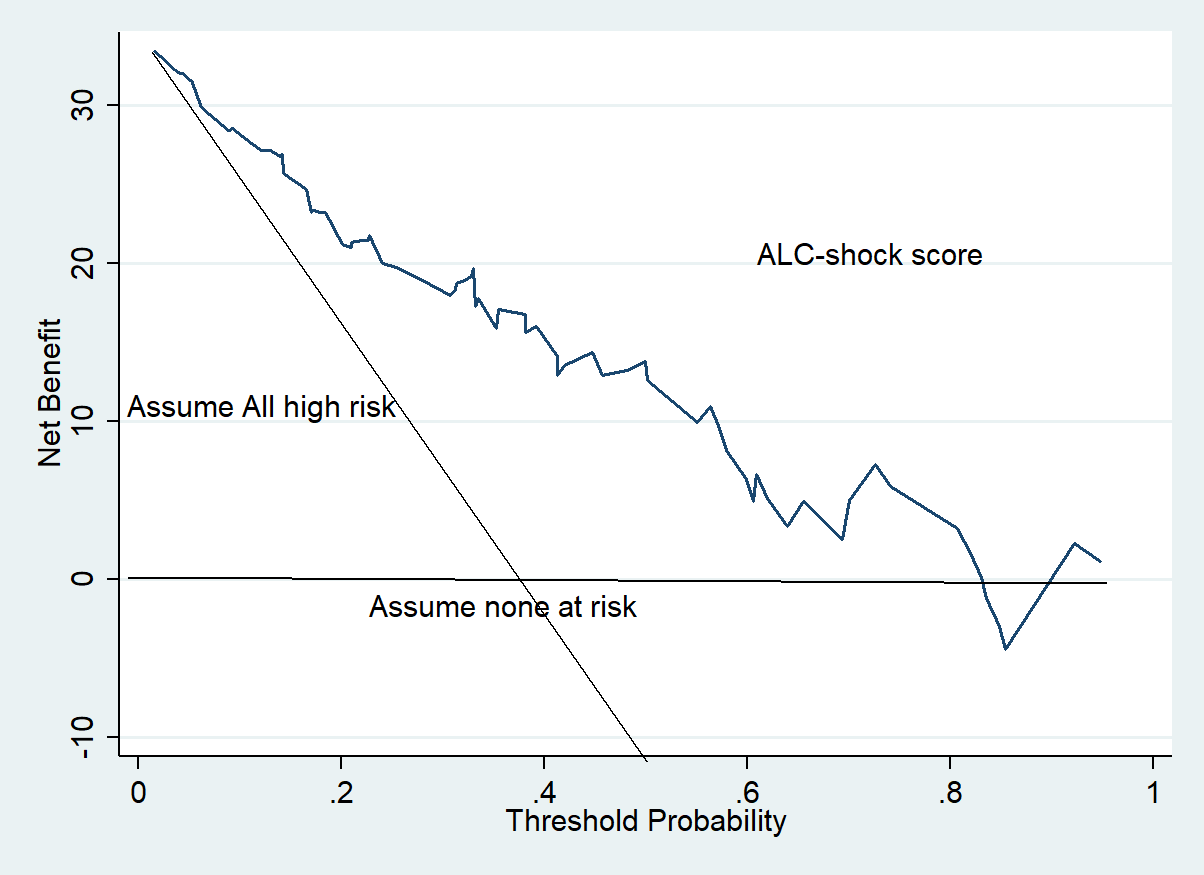 Derivation sampleDerivation sampleValidation samplePERFORMANCEdevelopmentInternal validationExternal validationOverallBrier0.15960.17700.227DiscriminationC stat0.8210.7990.660CalibrationCalibration in the large0-0.0557-0.635Calibration slope10.89710.486